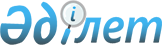 О снятии ограничительных мероприятий и признании утратившим силу решения акима Кызылтауского сельского округа Баянаульского района от 25 декабря 2017 года № 1-03-02 "Об установлении ограничительных мероприятий на территории крестьянского хозяйства "Ата-Коныс" в Кызылтауском сельском округе Баянаульского района"Решение акима Кызылтауского сельского округа Баянаульского района Павлодарской области от 19 ноября 2018 года № 1-03-05. Зарегистрировано Департаментом юстиции Павлодарской области 21 ноября 2018 года № 6116
      В соответствии с пунктом 2 статьи 35 Закона Республики Казахстан от 23 января 2001 года "О местном государственном управлении и самоуправлении в Республике Казахстан", подпунктом 4) пункта 2 статьи 46 Закона Республики Казахстан от 6 апреля 2016 года "О правовых актах", подпунктом 8) статьи 10-1 Закона Республики Казахстан от 10 июля 2002 года "О ветеринарии", на основании представления главного государственного ветеринарно-санитарного инспектора Баянаульского района от 4 мая 2018 года № 2-19/113, аким Кызылтауского сельского округа РЕШИЛ:
      1. В связи с проведением комплекса ветеринарно-санитарных мероприятий по ликвидации болезни бруцеллез крупного рогатого скота снять ограничительные мероприятия на территории крестьянского хозяйства "Ата-Коныс" в Кызылтауском сельском округе Баянаульского района.
      2. Признать утратившим силу решение акима Кызылтауского сельского округа Баянаульского района от 25 декабря 2017 года № 1-03-02 "Об установлении ограничительных мероприятий на территории крестьянского хозяйства "Ата-Коныс" в Кызылтауском сельском округе Баянаульского района" (зарегистрированное в Реестре государственной регистрации нормативных правовых актов 11 января 2018 года за № 5813, опубликованное 20 января 2018 года в районной газете "Баянтау").
      3. Контроль за исполнением настоящего решения оставляю за собой.
      4. Настоящее решение вводится в действие со дня его первого официального опубликования.
					© 2012. РГП на ПХВ «Институт законодательства и правовой информации Республики Казахстан» Министерства юстиции Республики Казахстан
				
      Аким сельского округа

Р. Р. Мукашев

      "СОГЛАСОВАНО"

      Исполняющий обязанности руководителя

      государственного учреждения

      "Отдел ветеринарии

      Баянаульского района"

А. С. Ынтыкбаев

      "19" ноября 2018 года

      "СОГЛАСОВАНО"

      Руководитель государственного учреждения

      "Баянаульская районная территориальная

      инспекция комитета ветеринарного

      контроля и надзора

      Министерства сельского хозяйства

      Республики Казахстан"

Р. Д. Нургалиев

      "19" ноября 2018 года

      "СОГЛАСОВАНО"

      Руководитель республиканского государственного

      учреждения "Баянаульское районное

      управление охраны общественного здоровья

      департамента охраны общественного здоровья

      Павлодарской области комитета охраны

      общественного здоровья

      Министерства здравоохранения

      Республики Казахстан"

А. Е. Карибжанов

      "19" ноября 2018 года
